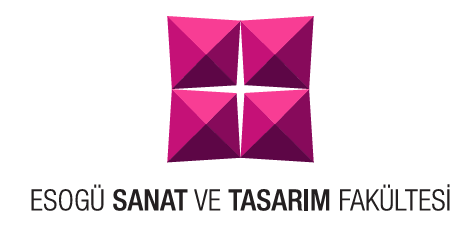            ESKİŞEHİR OSMANGAZİ ÜNİVERSİTESİ                SANAT VE TASARIM FAKÜLTESİ              ENDÜSTRİYEL TASARIM BÖLÜMÜ            ESKİŞEHİR OSMANGAZİ UNIVERSITY                 FACULTY OF ART AND DESIGN                                   DEPARTMENT OF INDUSTRIAL DESIGNÖğrencinin Adı ve Soyadı                                       :Students Name and Surname                               :......................................................................................Sınıf ve No                                                                :Year and Number                                                    :......................................................................................Kurumun Adı - Adresi                                             :Name and Address of the Company                   :......................................................................................                                                                                   .......................................................................................                                                                                   ........................................................................................Staj Başlangıç ve Bitiş Tarihi                                  :Starting and Ending Dates of the Practice          :......................................................................................Öğrencinin Raporunu Sunduğu Tarih                   :Submission Date of the Report                             :......................................................................................Öğrencinin İmzası                                                    :Student's Signature                                                 :.....................................................................................Raporu İnceleyen Öğretim Üyesi                          :Faculty Member Graded the Report                    :.......................................................................................Verilen Not:                                                              :Grade Awarded:                                                      :.....................................................................................Tarih                                                                           :Date                                                                            :......................................................................................İmza                                                                            :Signature                                                                   :.......................................................................................Öğrencinin Onaylı FotoğrafıCertified Photograph of the student